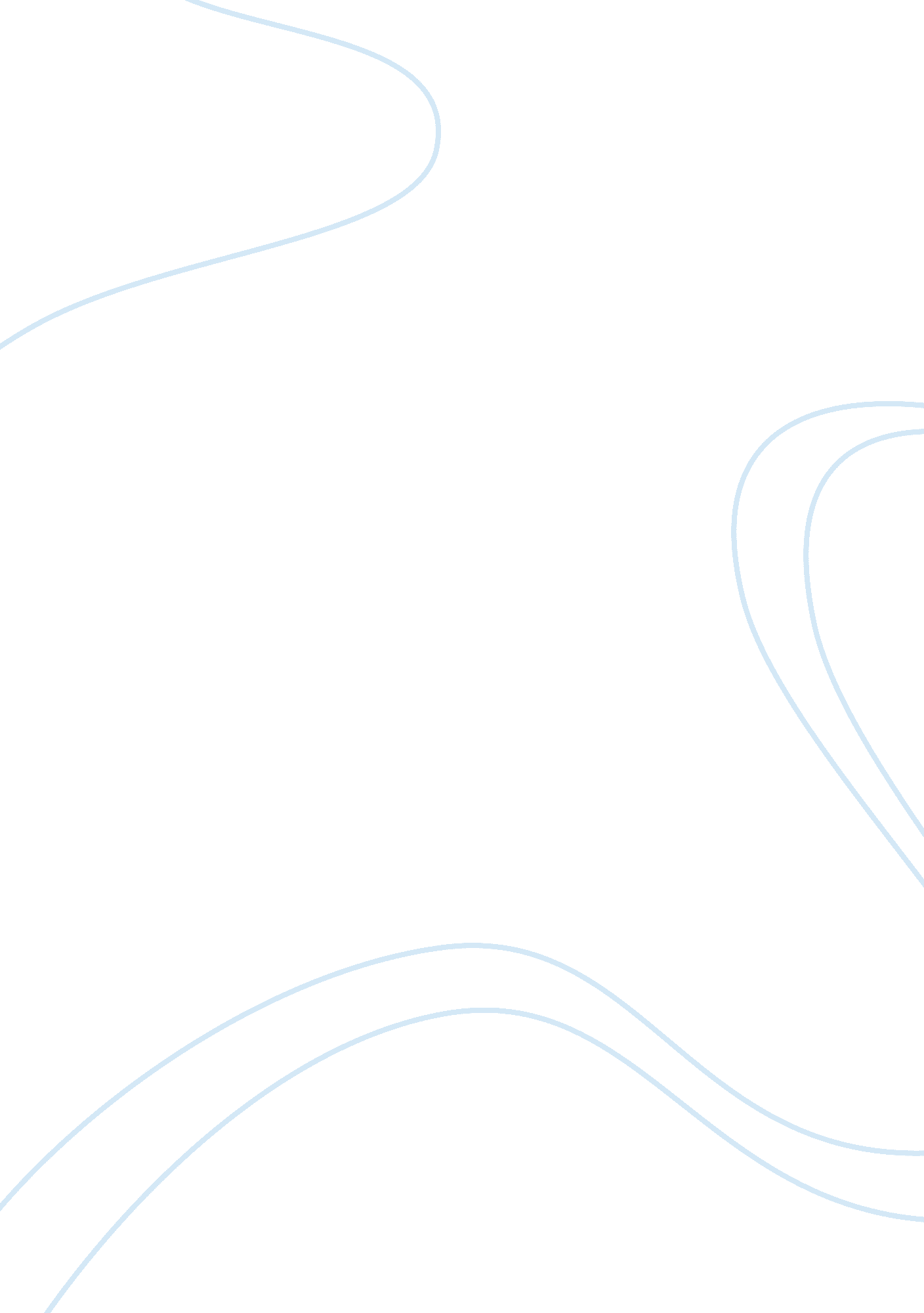 Health care a right or commodity sociology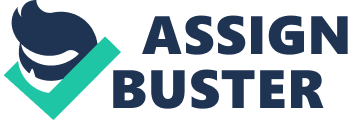 Many people consider health care to be a privilege while others consider it a right. Health attention should be a right ; everyone should be entitled to proper health care and non be capable to being medically treated or non, based on their fiscal position. This has been an statement for over 100 old ages. In a state like ours, it is a shame that we do non supply something that should be a basic human right to every citizen. The Preamble of the United States Constitution and in Article One, subdivision 8 of the U. S. Constitution both describe the original intent of our United States: to advance general public assistance for every citizen. I believe that wellness attention is a critical portion of our general public assistance and it is the authorities ‘ s duty to supply this for us. It should be our right to wellness and wellness attention. Even in 1943 when President Franklin D. Roosevelt had proposed a Second Bill of Rights for Americans, for he suggested this was due to the political rights that are guaranteed by the Constitution and the Bill of Rights had proved to be unequal to guarantee us the equal chance in the chase of felicity. Roosevelt ‘ s redress for this was to declare an economic measure of rights, which included “ the right to adequate medical attention and the chance to accomplish and bask good wellness. ” However, unluckily the United States turned its dorsum on Roosevelt ‘ s vision for a more secure and happy America, and as a consequence our wellness attention system is in a province of crisis. Figure 1-Roosevelt, Franklin. The Economic Bill of Rights. Web. www. fdrheritage. org The right to wellness nevertheless is guaranteed elsewhere through international human rights pacts and declarations such as, the Universal Declarations of Human Rights, the American Declaration on the HEALTH CARE: A RIGHT OR COMMODITY 2. Rights and Duties of Man, the Convention on the Rights of the Child, and the International Covenant on Economic, Social and Cultural Rights. The right to wellness is besides recognized by national fundamental laws around the universe, and even some U. S. province fundamental laws include protection of the public wellness as a nucleus authorities map. “ Everyone has the right to a criterion of life adequate for the wellness and good being of himself and his household, including nutrient, vesture, lodging and medical attention and necessary societal services, and the right to security in the event of unemployment, illness, disablement, widowhood, old age or deficiency of support in fortunes beyond his control ” ~Universal Declaration of Human Rights- Article, 25 ~ The state of France financess its wellness attention system by utilizing revenue enhancements from income, pharmaceutical companies, and merchandises that are harming to one ‘ s wellness such as baccy. With their wellness attention program, they charge a co-payment for certain specific processs that are performed, but every citizen still has wellness attention. Denmark besides has a cosmopolitan wellness attention system ; it is different from France ‘ s where it is free to everyone who is a citizen. Their authorities made the determination to fund its plan through revenue enhancements. Germany has the universe ‘ s oldest universal wellness attention system, which covers the bulk of the German population. Not everyone is forced to take part in the standard plan, people with higher incomes can take to pay a revenue enhancement and choose out of the cosmopolitan program and purchase private insurance. Those who have chosen to choose out to acquire private insurance so pay premiums that are linked to their wellness position. Many states enjoy a cosmopolitan wellness attention system, where every citizen and even non-citizens can afford to acquire proper wellness attention. How the system works fundamentally, is everyone pays revenue enhancements towards medical attention based on their income and allows everyone to utilize it without biass. This system is used successfully in many states worldwide particularly in Europe and Canada. HEALTH CARE: A RIGHT OR COMMODITY 3. When you hear person from another state talk about the United States they are stating that we have a great state to populate in. With being in such a great state why is something every bit indispensable as wellness attention considered as a luxury point. In add-on, with our state being so rich and a state that really helps to construct other states ; it is sad that we as citizens are penalized on whom the better wellness attention gets depending on money. The United States has one of the worst wellness attention systems in the universe and every bit far as industrialised states we are the lone state without a cosmopolitan wellness attention system and our citizenship does non include wellness attention as a right. Either in the United States, we receive our wellness insurance through an employer-sponsored program or we purchase our ain insurance that frequently includes high premiums every bit good as high deductibles for a basic program. I can decidedly understand a individual who can non afford to pay the premiums that goes along with holding private insurance ; it can do you experience like you are stuck in a hard state of affairs. You know you need the insurance, but when something does go on that requires you to utilize it how will you pay for it all? The premiums are expensive plenty as it is when you add the 1000s of dollars for the co-payments and the deductibles ; you can easy pass over $ 10, 000. 00 a twelvemonth. Additionally, because of the economic downswing, many people do non hold wellness attention or can non afford health care. Figure 2-Nesri. ( n. d. ) . Retrieved from hypertext transfer protocol: //www. nesri. org/programs/what-is-the-human-right-to-health-and-health-care Health attention is a luxury in our society, we have the people that can afford to pay for the medical services they receive, and we have the 1s who can non and they are left in the cold. Simply put, our HEALTH CARE: A RIGHT OR COMMODITY 4. wellness attention system serves excessively few, costs excessively much, injuries excessively many, and is excessively inefficient. A decennary ago, affordability was chiefly a job limited to low income households, but has become an issue with in-between category households. There have been many that have tried to go through a cosmopolitan wellness system for the United States, but with no success. This goes manner back to the 1912 Progressive Party Platform and Theodore Roosevelt ‘ s Bull Moose Party when they both made passionate instances for a mandatory national wellness program in their Declaration of Principles of the Progressive Party. Unfortunately, this did non travel anyplace because of the resistance it received from the American citizens and the start of World War I. “ The protection of place life against the jeopardies of illness, irregular employment and old age through the version of a system of societal insurance adapted to American usage ” ~1912 Declaration of Principles of the Progressive Party~ ” ” Roosevelt, T. ( n. d. ) . Progressive party platform, 1912. Retrieved from hypertext transfer protocol: //www. pbs. org/wgbh/americanexperience/features/primary-resources/tr-progressive/ The most recent effort was in April 2006 when the province of Massachusetts became the first province in our state to necessitate all of its occupants to buy wellness insurance. This was to guarantee that every uninsured citizen in Massachusetts will hold low-cost wellness insurance, this was peculiarly in portion due to today ‘ s wellness attention costs which are lifting twice every bit fast as rising prices which makes insurance unaffordable for many of the employers and persons. Presently, we have over 47 million Americans that have no wellness insurance. So in an attempt to work out the job in their province, Governor Romney and the Massachusetts province legislative assembly enacted this program with duplicate ends of cut downing the cost of wellness attention and guaranteeing coverage for all Massachusetts occupants. The Massachusetts program consisted of the undermentioned elements: The province would set up a governmental authorization known as the Commonwealth Health Insurance Connector ( or Connector ) to HEALTH CARE: A RIGHT OR COMMODITY 5. service as a clearinghouse through which persons would be able to buy province approved insurance programs. Every occupant would be required to buy a wellness insurance program, either from a private insurance company or through the Connector, which there would be stiff punishments for those who failed to follow. For those who could non afford the insurance would hold their disbursals provided for by the province in portion or in full, depending on their income. Employers with more than 10 employees would besides be required to supply wellness insurance for their employees or pay a particular fee to supply coverage for low income persons. The theory of this program was to take down single patient ‘ s insurance costs by enlarging the pool of insured patients. Particularly, the younger and healthier patients ( who frequently choose non to buy insurance ) , would be required to make so, therefore paying a part of the wellness costs of the larger population. So for these grounds, compulsory wellness insurance became popular with the politicians in both major political parties. This thought has besides been endorsed by the National Small Business Association and the National Business Group on Health. This thought besides made several provinces that includes New Jersey, Ohio, Rhode Island, Pennsylvania, Illinois, and Colorado to see or are sing to integrate some version of compulsory wellness insurance. But after two old ages after it started, the Massachusetts program failed to accomplish either of its ends. The program did non lower wellness attention costs, nor did it accomplish cosmopolitan coverage. Alternatively, this program has increased costs for persons and the province, reduced grosss for physicians and infirmaries. Costss have increased to the person because Massachusetts requires insurance programs that includes 43 compulsory benefits, including in vitro fertilisation, blood lead poisoning intervention, and chiropractor services-whether you want them or non. These mandated benefits have raised the costs of wellness insurance in Massachusetts by 23 to 56 per centum. Costss to the province authorities have sky-rocketed and are projected HEALTH CARE: A RIGHT OR COMMODITY 6. to run 100s of 1000000s of dollars over budget. This is due to that mandated insurance is so expensive, the authorities has had to back up the costs of the premiums non merely for the lower income occupants, but besides for those with incomes every bit high as $ 60, 000. 00 for a household of four-which is 3 times the Federal Poverty Level. The province had anticipated a important bead in disbursement for the uninsured alternatively, overall costs to the province has risen by more than $ 400 million, that is 85 per centum more than originally projected. As a consequence of these lifting costs and falling grosss, entree to medical attention has dwindled for many patients. So what caused this advanced program to neglect in carry throughing its intended ends? The program had failed for two grounds: First, it violates single rights ; 2nd, wellness insurance is a commodity-a good or service created by business communities for trade in the market place. As with any other trade good, wellness insurance can non be created by a authorities authorization. The proper map of authorities is non to make or supply goods or services, but to protect single rights. Selling wellness attention to those who can afford it is a logical manner to administer it. That was surely typical in the early yearss of this state when the physicians was paid in whatever mode the household could pull off. Charity, for those who could non afford attention, was the sphere of the church and the community, non the authorities. Our wellness attention system is based on the premiss that wellness attention is a trade good like TVs and computing machines and that is should be distributed harmonizing to the ability to pay in the same manner that consumer goods are. This is what wellness attention is non approximately, wellness attention is a need-not a trade good, and it should be distributed harmonizing to demand. This is a cardinal error in the manner this state and merely this state, looks at wellness attention. Let ‘ s non bury about single pick and personal autonomy facets of the American Way. We should be able to pass our ain money in whatever manner we see fit for we have earned it. HEALTH CARE: A RIGHT OR COMMODITY 7. Taking duty for our ain wellness attention means paying for it if I can, or making without if I can non. So those without fiscal resources receive inferior attention, and those who can afford it receive quality attention. I do non believe that unaffordable wellness attention is anyone ‘ s purpose ; nevertheless fortunes have made the cost of wellness attention rise with the wellness attention development and engineering. It should be clear to everyone that United States wellness attention system is neglecting and non functioning its citizens. In the most recent presidential election, the concluding two campaigners provided places on wellness attention. John McCain ‘ s thought focused on an unfastened market competition instead than authorities disbursement. With his program there were revenue enhancement credits- $ 2, 500 for persons and $ 5, 000 for households who could non buy or could non acquire wellness attention through their employer. To assist people who are denied coverage by insurance companies due to preexistent conditions, McCain proposed working with provinces to make what he called a “ Guaranteed Access Plan ” . President Obama called for a cosmopolitan wellness attention system. His program calls for the authorities to set up a National Health Insurance Exchange that would include private wellness insurance programs and a Medicare-like authorities tally option. With the cosmopolitan wellness program everyone would hold coverage irrespective of wellness position like if they had a preexistent status, it would besides set an terminal to bear downing premiums based on your wellness. It would hold required all Americans to purchase insurance through the authorities wellness attention program or a private insurance program, but all Americans would be required to hold insurance. “ I think wellness attention should be a right for every American. In a state every bit affluent as ours, for us to hold people who are traveling insolvents because they can non pay their medical bills-for my female parent to decease of malignant neoplastic disease at the age of 53 and have to pass the last months of her life in the infirmary room reasoning with insurance companies because they are stating that this may be a preexistent status and they do n’t hold to pay her HEALTH CARE: A RIGHT OR COMMODITY 8. intervention, there ‘ s something basically incorrect about that ” ~Barack Obama Oct. 7, 2008 ~ President Obama is right about the unsustainable class of our wellness attention disbursement. We spend $ 2. 5 trillion per twelvemonth for our wellness attention, 17. 5 per centum of the gross domestic merchandise. Under these current tendencies, this will increase to 48 per centum of GDP by 2050. By that point, authorities wellness attention plans like Medicare and Medicaid entirely will devour 20 per centum of our GDP. Simply put, we can non supply all the wellness attention that everyone might desire. Any wellness attention reform will hold to face the biggest individual ground costs keep lifting: The American people keep purchasing more and more wellness attention. If a intervention can salvage our lives or increase quality of life, we want it. Therefore, in the long tally, the lone manner to pass less on wellness attention is to devour less wellness attention. Person, sometime, has to state no. The existent argument here is about if we should ration attention but who should ration it. Right now, that determination is frequently made by the insurance companies or other 3rd party remunerators. So if wellness attention is considered as a trade good and non a right, it makes a reasonably strong instance that is should be bought and sold like any other trade good, for a net income, and at the highest monetary value the market will digest. It seems that our current system of private- for sale- at a net income, wellness insurance makes the most sense when wellness attention is considered as a trade good. Then our private wellness insurance corporations as they exist now will non necessitate to alter really much if at all. In respects to our private wellness attention insurance system, we overpay for our wellness attention due to purchasing more and more wellness attention. Besides paying for our existent wellness attention services themselves, we are besides paying the operating costs of the insurance company, plus whatever net income ‘ s the insurance company builds into our premiums. And although they are regulated to a certain extent, private wellness attention insurance companies are non straight accountable to the populace as authorities establishments are. Health attention is merely non another trade good. It is non a gift to be rationed on the ability to pay. It is HEALTH CARE: A RIGHT OR COMMODITY 9. clip to do cosmopolitan wellness attention a national precedence, so that the basic right to wellness attention can go a world for all Americans. There should be a clearly defined basic wellness attention program that is available to all Americans. I am non speaking about a wellness attention program that will cover at no cost, elected medical attention. I would recommend for financing a wellness program that be based on a construct of public good instead than a trade good. If all citizens can have benefits, so they all can lend based on their ain ability to pay through income revenue enhancements. These financess so would pay for all medically acceptable inmate and outpatient services, both mental and physical. A decently financed, cosmopolitan wellness insurance plan will supply the best chance to supply what we Americans want most, high quality, low-cost wellness attention for all. I besides believe this would be something that most doctors besides want and would profit from. Our current system of wellness insurance tends to set the cart before the Equus caballus, the function of funding is first so the bringing of wellness attention. If we can specify the bringing of wellness attention, we would hold a better chance to make a more user friendly system. It would besides back up an extended scope of services made available to all Americans which reflects extended community based, primary and secondary degrees of attention. We might eventually acknowledge and fund what we have ignored for excessively long: long term, reprieve and nursing place attention. 